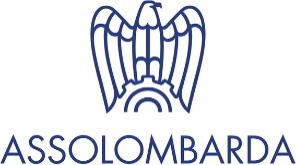 Progetti di internazionalizzazione e il supporto finanziario di SIMESTIncontri one-to-one12 marzo 2015, inizio ore 10.00Scheda di iscrizioneDa restituire via mail a mei@assolombarda.itRagione socialePartecipanteTelefonoE-mailSettore e attivitàSito webProdotti SIMEST di interessesostegno al credito all'esportazione di beni di investimento prodotti in Italiafinanziamento di studi di fattibilità ed i programmi di assistenza tecnica collegati ad investimentifinanziamento di programmi di inserimento sui mercati esterifinanziamento di interventi a favore delle PMI esportatrici/patrimonializzazionefinanziamento per la prima partecipazione a fiere e mostrepartecipazione al capitale di aziende create in paesi extra UEBreve descrizione progetto/iniziativa e mercati di interesse da presentare a SIMEST